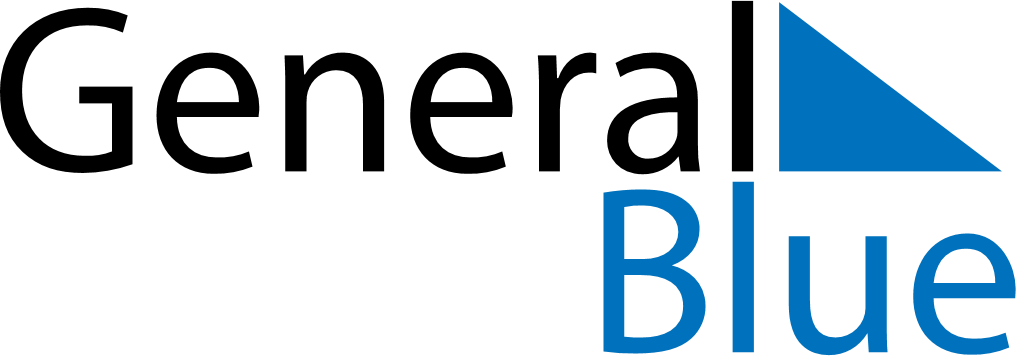 April 2024April 2024April 2024April 2024April 2024April 2024Borriol, Valencia, SpainBorriol, Valencia, SpainBorriol, Valencia, SpainBorriol, Valencia, SpainBorriol, Valencia, SpainBorriol, Valencia, SpainSunday Monday Tuesday Wednesday Thursday Friday Saturday 1 2 3 4 5 6 Sunrise: 7:44 AM Sunset: 8:24 PM Daylight: 12 hours and 40 minutes. Sunrise: 7:42 AM Sunset: 8:25 PM Daylight: 12 hours and 42 minutes. Sunrise: 7:40 AM Sunset: 8:26 PM Daylight: 12 hours and 45 minutes. Sunrise: 7:39 AM Sunset: 8:27 PM Daylight: 12 hours and 47 minutes. Sunrise: 7:37 AM Sunset: 8:28 PM Daylight: 12 hours and 50 minutes. Sunrise: 7:36 AM Sunset: 8:29 PM Daylight: 12 hours and 53 minutes. 7 8 9 10 11 12 13 Sunrise: 7:34 AM Sunset: 8:30 PM Daylight: 12 hours and 55 minutes. Sunrise: 7:32 AM Sunset: 8:31 PM Daylight: 12 hours and 58 minutes. Sunrise: 7:31 AM Sunset: 8:32 PM Daylight: 13 hours and 0 minutes. Sunrise: 7:29 AM Sunset: 8:33 PM Daylight: 13 hours and 3 minutes. Sunrise: 7:28 AM Sunset: 8:34 PM Daylight: 13 hours and 6 minutes. Sunrise: 7:26 AM Sunset: 8:35 PM Daylight: 13 hours and 8 minutes. Sunrise: 7:25 AM Sunset: 8:36 PM Daylight: 13 hours and 11 minutes. 14 15 16 17 18 19 20 Sunrise: 7:23 AM Sunset: 8:37 PM Daylight: 13 hours and 13 minutes. Sunrise: 7:22 AM Sunset: 8:38 PM Daylight: 13 hours and 16 minutes. Sunrise: 7:20 AM Sunset: 8:39 PM Daylight: 13 hours and 18 minutes. Sunrise: 7:19 AM Sunset: 8:40 PM Daylight: 13 hours and 21 minutes. Sunrise: 7:17 AM Sunset: 8:41 PM Daylight: 13 hours and 23 minutes. Sunrise: 7:16 AM Sunset: 8:42 PM Daylight: 13 hours and 26 minutes. Sunrise: 7:14 AM Sunset: 8:43 PM Daylight: 13 hours and 28 minutes. 21 22 23 24 25 26 27 Sunrise: 7:13 AM Sunset: 8:44 PM Daylight: 13 hours and 31 minutes. Sunrise: 7:12 AM Sunset: 8:45 PM Daylight: 13 hours and 33 minutes. Sunrise: 7:10 AM Sunset: 8:46 PM Daylight: 13 hours and 35 minutes. Sunrise: 7:09 AM Sunset: 8:47 PM Daylight: 13 hours and 38 minutes. Sunrise: 7:07 AM Sunset: 8:48 PM Daylight: 13 hours and 40 minutes. Sunrise: 7:06 AM Sunset: 8:49 PM Daylight: 13 hours and 43 minutes. Sunrise: 7:05 AM Sunset: 8:50 PM Daylight: 13 hours and 45 minutes. 28 29 30 Sunrise: 7:03 AM Sunset: 8:51 PM Daylight: 13 hours and 47 minutes. Sunrise: 7:02 AM Sunset: 8:52 PM Daylight: 13 hours and 50 minutes. Sunrise: 7:01 AM Sunset: 8:53 PM Daylight: 13 hours and 52 minutes. 